Francisco Petrarca *  1304-1374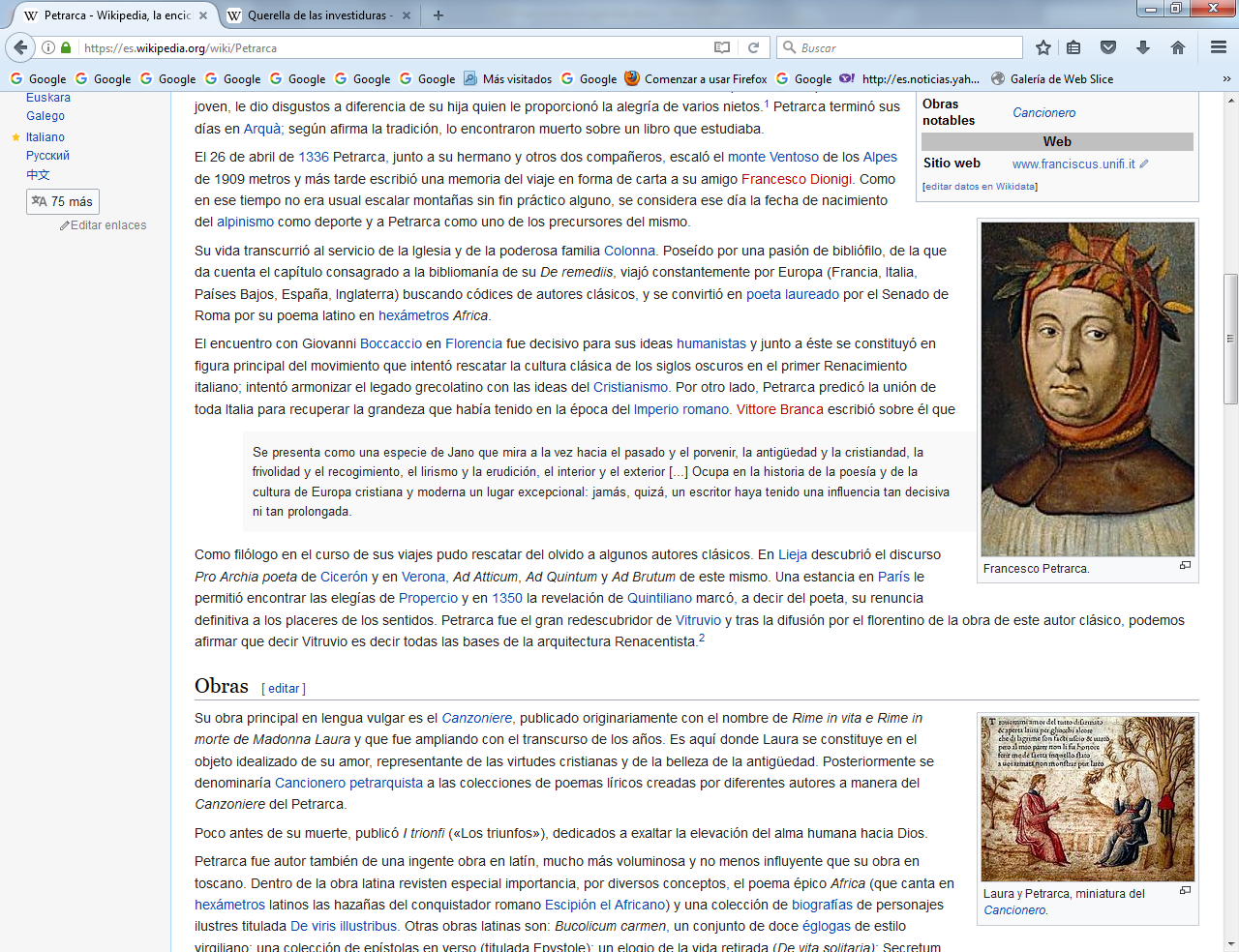 Fue el poeta que hizo del amor su vida. Que amó a su amada como mito y, al igual que Lope de Vega en español, hizo maravillas con los poemas que se inspiraron en el amor de Dios. Por eso el catequista debería conocer a ambos poetas, que dejaron para la posteridad plegarias imborrables. Francesco Petrarca (Arezzo, 20 de julio de 1304-Arquà Petrarca, Padua, 19 de julio de 1374) fue un lírico y humanista italiano, cuya poesía dio lugar a una corriente literaria que influyó en autores como Garcilaso de la Vega (en España), William Shakespeare y Edmund Spenser (en Inglaterra), bajo el sobrenombre genérico de Petrarquismo. Tan influyente como las nuevas formas y temas que trajo a la poesía, fue su concepción humanista, con la que intentó armonizar el legado grecolatino con las ideas del cristianismo. Por otro lado, Petrarca predicó la unión de toda Italia para recuperar la grandeza que había tenido en la época del Imperio romano.Hijo del notario Pietro (Petracco) di Ser Parenzo, pasó su infancia en el pueblo de Incisa, in Val d'Arno, cercano a Florencia, pues su padre había sido desterrado de Florencia por los güelfos negros en 1302 a causa de sus relaciones políticas con Dante, que era güelfo blanco.  El notario y su familia marcharon luego a Pisa y a Marsella. Y como los exiliados llegaron a Aviñón en 1312 y Francesco se instaló en Carpentras donde aprendió humanidades con el profesor toscano Convenevole da Prato.  Pasó toda su juventud en la Provenza, asimilando la lírica trovadoresca, y empezó a estudiar Derecho en Montpellier a comienzos del otoño de 1316; allí conoció a varios miembros de la familia Colonna, y luego pasó a la Universidad de Bolonia; ya entonces manifestó un gran amor por la literatura latina clásica, en especial por Cicerón; pero su padre, enemigo de esas lecturas, que veía poco provechosas, arrojó esos libros al fuego en 1320; la desesperación de Petrarca fue grande: tuvo que sacar lo que quedaba del fuego mismo.El encuentro con Giovanni Boccaccio en Florencia fue decisivo para sus ideas humanistas y junto a éste se constituyó en figura principal del movimiento que intentó rescatar la cultura clásica de los siglos oscuros en el primer Renacimiento italiano; intentó armonizar el legado grecolatino con las ideas del CristianismoPor otro lado, Petrarca predicó la unión de toda Italia para recuperar la grandeza que había tenido en la época del Imperio romano. Como filólogo, en el curso de sus viajes pudo rescatar del olvido a algunos autores clásicos. En Lieja descubrió el discurso Pro Archia poeta de Cicerón y en Verona, Ad Atticum, Ad Quintum y Ad Brutum de este mismo. Una estancia en París le permitió encontrar las elegías de Propercio y en 1350 la revelación de Quintiliano marcó, a decir del poeta, su renuncia definitiva a los placeres de los sentidos. Petrarca fue el gran redescubridor de Vitruvio y tras la difusión por el florentino de la obra de este autor clásico, podemos afirmar que decir Vitruvio es decir todas las bases de la arquitectura Renacentista. Obras    Su obra principal en lengua vulgar es el Canzoniere, publicado originariamente con el nombre de Rime in vita e Rime in morte de Madonna Laura y que fue ampliando con el transcurso de los años. Es aquí donde Laura se constituye en el objeto idealizado de su amor, representante de las virtudes cristianas y de la belleza de la antigüedad. Posteriormente se denominaría Cancionero petrarquista a las colecciones de poemas líricos creadas por diferentes autores a manera del Canzoniere del Petrarca.Poco antes de su muerte, publicó I trionfi («Los triunfos»), dedicados a exaltar la elevación del alma humana hacia Dios.Petrarca fue autor también de una ingente obra en latín, mucho más voluminosa y no menos influyente que su obra en toscano. Dentro de la obra latina revisten especial importancia, por diversos conceptos, el poema épico Africa (que canta en hexámetros latinos las hazañas del conquistador romano Escipión el Africano)Y tiene una colección de biografías de personajes ilustres titulada De viris illustribus.   Otras obras latinas son: Bucolicum carmen, un conjunto de doce églogas de estilo virgiliano; una colección de epístolas en verso (titulada Epystole); un elogio de la vida retirada (De vita solitaria); Secretum, un diálogo imaginario entre un personaje llamado Franciscus (evidente réplica de sí mismo) y San Agustín; etcLos poemas del Cancionero fueron escritos en italiano: se trata de una colección de más de trescientos sonetos y otros poemas (canciones, sextinas, baladas y madrigales), la mayoría de los cuales revelan la historia de su pasión por Laura y los avatares y estados espirituales y emocionales por que atravesó  Incluso después de la muerte de su amada, cuando su recuerdo la transforma en un ángel (donna angelicata) que intercede a Dios por él para transformar su pecaminoso amor profano en amor divino a la sabiduría y la moral. Se puede dividir en dos partes, coincidiendo con la muerte de su amada en la peste negra de 1348, cuando el autor da un giro a su vida tras las vanidades juveniles para profundizar en valores espirituales. Su creación final se convierte en palinodia de la inicial. En la obra se intercalan algunos dedicados a amigos y a otros temas, para marcar como miliarios la cronología de esa historia, así como otras composiciones que tienen la función de romper la monotonía métrica del conjunto.La utilización del verso de once sílabas (endecasílabo) y sus perfectos sonetos encandilaron a poetas de los dos siglos siguientes y tuvieron influencia en el Siglo de Oro español, aunque algunos autores los rechazaran y los juzgaran como extranjerizantes.Obras latinas. En versoAfrica, escrito entre 1339 y 1342, y después corregido y retocado. Poema heroico incompleto sobre la Segunda guerra púnica y en particular sobre las gestas de Publio Cornelio Escipión.Bucolicum carmen, compuesto entre 1346 y 1357 y constituido por doce églogas sobre temas amorosos, políticos y morales. Epistole metricae escritas entre 1333 y 1361, 66 cartas en hexámetros, de las que algunas tratan sobre amor, aunque la mayoría trata sobre política, moral o materias literarias. Algunas son autobiográficas.Y obras en prosaDe viris illustribus (1337), colección de biografías de hombres ilustres redactada a partir de 1337 y dedicada a Francesco da Carrara, señor de Padua en 1358. Su intención original era reunir las vidas de personajes de la historia de Roma desde Rómulo hasta el emperador Tito, pero sólo llegó hasta Nerón.  Después añadió personajes de todos los tiempos, comenzando por Adán y terminando en Hércules. Como quedó incompleta su amigo Lombardo della Seta la continuó hasta la vida de Trajano.Rerum memorandarum libri (1350), colección de ejemplos históricos y anécdotas reunidas con un propósito de educación moral.Itinerarium ad sepulcrum Domini, descripción de los lugares que se va encontrando en el viaje desde Génova a Jerusalén.Secretum o De secreto conflictu curarum mearum, compuesto entre 1347 y 1353, y en seguida revisada, diálogo imaginario en prosa latina en tres libros entre el poeta mismo y San Agustín, en presencia de una señora muda que simboliza la Verdad. Como examen de conciencia personal, afronta temas íntimos del poeta y por esto no fue concebido para divulgarse, por lo cual lleva ese título.De vita solitaria (1346-1356 circa) Tratado religioso y moral elaborado en 1346 y sucesivamente ampliado en 1353 y en 1366.  Exalta la soledad, tema querido para el asce-tismo medieval, pero el punto de vista con que la observa no es religioso: al rigor de la vida monástica contrapone el aislamiento laborioso del intelectual, dedicado a las lecturas y a las varias escrituras en lugares apartados y serenos, en compañía de ami-gos y de otros intelectuales. De otio religioso (1346-1356) es un tratado que exalta la vida monástica y el otium o tranquilidad de espíritu definida como la mejor condición de vida posible.De remediis utriusque fortunae (1360-1366) es una colección de breves diálogos escritos en prosa latina, compuesta de 254 escenas de diálogos entre entidades alegóricas: prima la «Alegría» y la «Razón», después el «Dolor». Son diálogos educa-tivos y morales para reforzar al individuo contra los golpes de la fortuna, tanto la buena como la adversa.Invectivarum contra medicum quendam libri IV (1355) y otras más.Un poema de PetrarcaEl que su arte infinita y providenciademostró en su admirable magisterio,que, con éste, creó el otro hemisferioy a Jove, más que a Marte, dio clemencia,vino al mundo alumbrando con su cienciala verdad que en el libro era misterio,cambió de Pedro y Juan el ministerioy, por la red, les dio el cielo en herencia.Al nacer, no le plugo a Roma darse,sí a Judea: que, más que todo estado,exaltar la humildad le complacía;y hoy, de una aldea chica, un sol ha dado,que a Natura y al sitio hace alegrarsedonde mujer tan bella ha visto el día.A la muerte de LauraSus ojos que canté amorosamente,su cuerpo hermoso que adoré constante,y que vivir me hiciera tan distantede mí mismo, y huyendo de la gente,Su cabellera de oro reluciente,la risa de su angélico semblanteque hizo la tierra al cielo semejante,¡poco polvo son ya que nada siente!¡Y sin embargo vivo todavía! A ciegas,sin la lumbre que amé tanto,surca mi nave la extensión vacía...Aquí termine mi amoroso canto:seca la fuente está de mi alegría,mi lira yace convertida en llanto